جامعة دمشقكلية الهندسة المدنية الهندسة الجيوتكنيكية                                                                          حلقة بحث بعنوان :          "مسائل عملية حول حساب قدرة التحمل و الهبوط لأوتاد مفرد ولمجموعات وتدية                                        تحت تأثير حمولات مركزية""Problems about bearing capacity and the settlement of single pile and group piles under a central loads"                                                                                                                     إعداد:                                                          م .ردينه  داود                                                          بإشراف:                                                       د . م. طلال  عوادحساب  قدرة تحمل الأوتاد (Qu)Qu=Qp+Qs                                                                                           Qp: قدرة تحمل الوتد على الاتكاز: Qs  مقاومة الاحتكاكحساب قدرة تحمل الوتد على الارتكاز Qp=Ap. qp                                                                                          Ap: مساحة مقطع الوتدqp: مقاومة الارتكاز على واحدة المساحة qp= c. Nc*+ σt.Nq*+γ.D.Nγ*                                                        يهمل المقدار ( γ.D.Nγ* )  لصغرهqp= c.Nc*+ σt.Nq*                                                              c           : تماسك التربة عند قاعدة الوتدσt          :الاجهادات الفعالة عند مستوى قاعدة الوتدNc* , Nq*:معاملات قدرة تحمل التربة تؤخذ من جداول خاصة بدلالة φ  (زاوية الاحتكاك الداخلي للتربة) 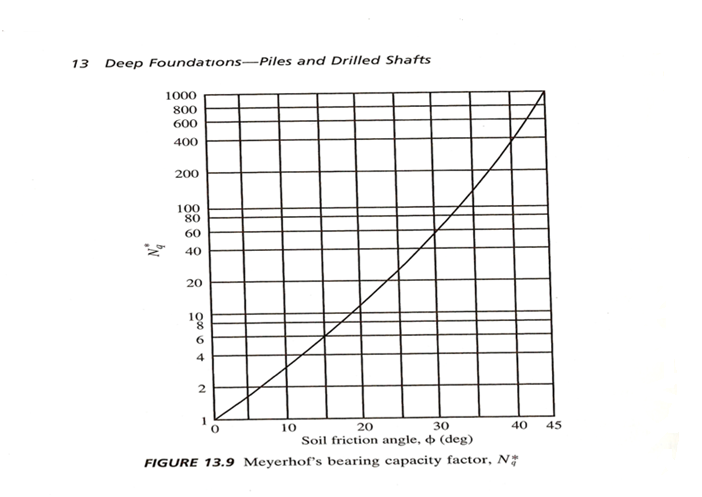     في حالة كون التربة أسفل الوتد تربة رملية:  c=0Qp=Ap. σt.Nq*                                                               في حالة كون التربة أسفل الوتد تربة غضاريةφ=0     :        Nq*  =0        Nc*=9             Qp= Ap.cu.Nc*                                                                 Qp= 9 cu.Ap                                                                       cu: التماسك الغير مصرف للتربة أسفل الوتدحساب قدرة تحمل الوتد على الاحتكاكQs = p.L.fav                                                                                P    :محيط الوتدL    :طول الوتد fav:مقاومة الجوانب المتوسطة على الاحتكاكفي حال كون التربة المحيطة بالوتد تربة رملية  تكون:fav=  k.σο'.tanδ                                                                       k:معامل ضغط التربة الجانبيσο':الاجهادات الشاقولية الفعالة عند العمق المدروس       تزداد قيمة هذه الاجهادات مع العمق حتى قيمة معينة(Dc) تصبح بعدها ثابتةδ  :زاوية الاحتكاك بين التربة و الوتد ( φ 0.7- φ0.5)في حال كون التربة المحيطة بالوتد تربة غضارية  : Qs=∑α.cu.p.L                                                           α:معامل التلاصق بين التربة و الوتد يؤخذ من جداول خاصة حسب قيمة(cu) 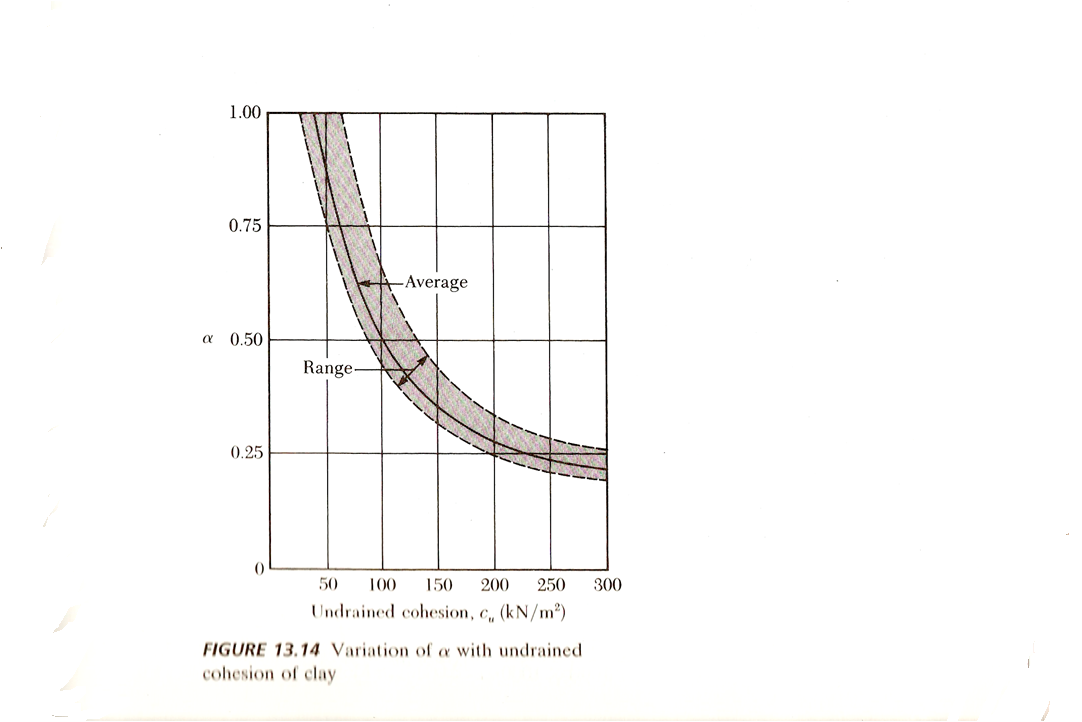 المسألة(1)وتد من البيتون المصبوب في المكان طوله m)  (10	  وقطره  (0.5m)موجود ضمن طبقة من الرمل  منسوب المياه يقع تحت منسوب قمة الوتد بمسافة (2m) كثافة الرمل فوق منسوب المياه  (1.8t/m³) وتحت منسوب المياه (1.95t/m³)زاوية الاحتكاك الداخلي  (φ=38º) بافتراض Nq=60   ,Ks.tanδ=0.5       ,Dc/B=8  حدد الحمولة الحدية و الحمولة المسموحة للوتد مع عامل أمان F.S=3            الحل:  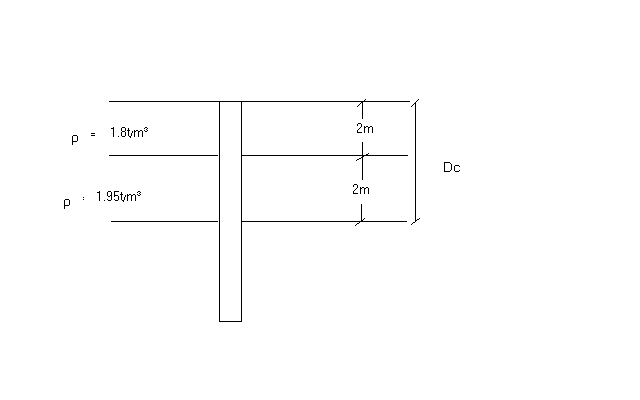 Qf=Qb+Qs                                                         Qb  (1 مقاومة الارتكاز:B=0.5m          ,Lp=10m           ,Nq=60   ,Dc=8*0.5=4m             fb=   σt.Nq                                   σt  الإجهاد الشاقولي الفعال عند   Dc σt=( 1.8*9.8*2)+((1.95-1)*9.8*2)= 53.9 kpa                    fb=53.9*60=3234 kpa                                             Qs  مقاومة الاحتكاك : Qs=As*fs                مقاومة الاحتكاك سوف تحسب باعتبار الوتد مار بثلاث طبقات:0-2m          ,      2m-4m    (Dc)    ,   4m-10mوستزداد مقاومة الاحتكاك مع العمق و ذلك حتى عمق Dc=4m    s = 2*1.8*9.8=35.28 kpa                                          σ	عند     m2  s =(35,28+(1,95-1)*9,8*2) = 53.9 kpa                                 σ	عند   4m    av=(0+35,28/2)=17,64kpa                                          σ                 (0-2)mσ av=53,9+35,28/2=44,6 kpa                                              	    	     (2-4)mالاجهادات الشاقولية تحت Dc  ثابتة و تساوي (53.9kpa)  fs 1=17,64* Ks.tanφ=17,64*0,5 = 8,82 kpa                         fs 2=44,6*0,5 = 22,3 kpa                                                   fs 3 = 53,9*0,5 = 26,95 kpa                                               Qs =8,82*π*0,5*2+ 22,3*π*0.5*2 + 26.95*π*0.5*6 = 352 knQf = Qb+Qs = 635+ 352 = 987 kn                                Qa= Qf/3 = 987/3 = 329 kn                                       المسألة (2):وتد بيتوني مصبوب في المكان قطره (0.42m)   يخترق طبقة من الرمل المخلخل بسماكة  (11m) و يمتد لمسافة  (3m)  ضمن طبقة الرمل متوسط الكثافة  ،تم قياس الاحتكاك الجانبي عن طريق تجربة المخروط الستاتيكي fs =fc (av) =20 kpa                      	في الرمل المخلخل fs = fc (av) = 55 kpa                       	في الرمل متوسط الكثافة مقاومة الارتكاز عند أسفل القاعدة (12000 kpa) حدد الحمولة المسموحة للوتد مع  عامل أمان FS=2.5    الحل:Qf = Qb +Qs                                                                                   Qb = π/4.B²*fb     ,  fb = qc=12000kpa >11000 kpa                                       Qb = π/4(0.42)²*11000 = 1524 kn                                                 Qs =Qs1 +Qs2                                                                                   =π*0,42*11*20+ π*0,42*3*55 =290.28+217,71               Qf = 1524+290,28+217,71= 2031.99 kn                                          Qa = 2031.99/2.5 = 812.8 kn                                                   المسألة(3)خطط لنقل حمولة من عمود إلى مجموعة من الأوتاد حيث إن  قطر الوتد(350mm)      والحمولة المطلوب نقلها  (2000kn) و التربة مكونة من طبقات من الغضار لها الخواص التالية باعتبار طول الوتد( 9m) أوجد عدد الأوتاد المطلوبة  و اقترح كيفية ترتيبها
الحل:نحسب الحمولة الحدية التي يمكن للوتد تحملها: Qf=Qb+Qs                    باعتبار التماسك الوسطي على السطح الجانبي للوتد==115kn/m² 4 /  (100+110+125+125)  و معامل التلاصق            α=0,45   	Qf=125*9*(π/4*0.35²)+115*0.45*(π*0.35*9)=108+512=620knمع عامل أمان=3                	Qa=620/3=207knفيكون عدد الأوتاد المطلوبة لنقل حمولة  2000kn                                                                                9,6 =  2000/207و بالتالي عدد الأوتاد المطلوبة (9) أوتاد مع تخفيض بسيط لعامل الأمان            fs=2.8يجب أن يكون البعد بين مراكز الأوتاد يساوي ثلاثة أضعاف قطر الوتد أي (1m) 	Qfg=125*9*2.35²+115*0.45*(4*2.35*9)=6212+4378=10590kn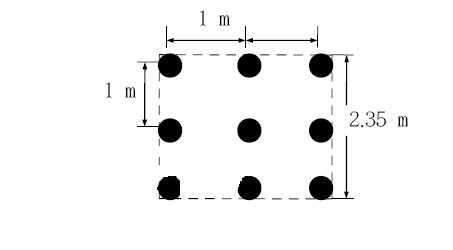 10590/3=3530>2000kn                                        المسألة (4):أجريت تجربة  تحميل الأوتاد على وتدين قصيرين موجودين ضمن الغضار, بقطر لكل منهما (300mm)  وعند V = 0  أعطيت النتائج التالية :الطول المغمور من الوتد (m)                       الحمولة المضافة عند الانهيار (KN)       2,15                                                                     100     2,75                                                                     110بافتراض أن التلاصق فعال على كامل الطول المغمور للوتد , أوجد التماسك الرئيسي للتربة  و كذلك معامل التلاصق الجانبي .كثافة التربة s = 1.92 g/cm³    ρ                         كثافة البيتون c = 2.4g/cm³   ρ	الحل:عند لحظة الانهيار  V=0  Qs + Qb = P + Wc  -Ws                                                                    Wc: وزن الوتد      ,         Ws: وزن التربة المزالة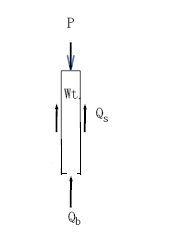 الوتد الأول :Ab + α.C.As .Lp                                         Qb + Qs =9 C.    C*9*π/4*0.3² +α* C*π*0.3*2.15= 0.636 C + 2.027α C         =P+Wc-Ws =100+(2.4-1.92)*9.81*(π/4*0.3²*2.15) = 1oo.715KN           0.636 C + 2.027α C =100.715                                 (1)الوتد الثاني :  C*π*0.3*2.75                    Qb+Qs = 9*C*π/4*0.3² + α=0.636 C + 2.592 α C                    P+Wc-Ws=110+(2.4-1.92)*9.81*(π/4*0.3²*2.75)  =110,915 KN0.636 C +2.592 α C=110.915                                   (2)بحل المعادلتين :C=100.83 Kpa                      ,                 α=0,18                   تجربة الاختراق النظامية        ) Standard Penetration Test                               (  SPTتتلخص التجربة بإحصاء عدد الضربات   (N)اللازمة لاختراق اسطوانة معدنية بأبعاد محددة لسطح التربة بسقوط ثقل له وزن معين سقوطاً حراً من ارتفاع محدد ,بعد إحصاء عدد الضربات يمكننا بواسطة جداول خاصة  ووفق الكود المعمول به أن نحصل على قوام الترب الغضارية و كذلك تراص الترب الرملية:و بناء ً على نتائج تجربة الاختراق النظامية للتربة تعطى قدرة تحمل الأوتاد على الاحتكاك و الارتكاز حسب Meyerhof)) كما يلي: fav=2N                                                                            fb=40N.L/D   ≤  400N                                                   المسألة(5)أوجد عمق اختراق وتد ذو مقطع مربع بأبعاد (35*35cm)  و الذي يمتد عبر سرير البحر تحت مرفأ, و ذلك ليتحمل حمولة ضغط عظمى مقدارها     (500KN)و حمولة رفع (300KN)  ,التربة تحت سرير البحر مكونة من طبقة بسماكة (10m) من الرمل  المشبع متوسط النعومة  تليها طبقة من الرمل الكثيف  و الحصى  ,أعطت تجارب الاختراق النظامية التي أجريت على كل من الطبقتين  النتائج التالية :الطبقة العليا   N=12الطبقة السفلى  N=40لايتوقع حدوث تاّكل , عامل الأمان يجب ألا يقل عن (2.5) من أجل حمولة الرفع  وعن (4) من أجل حمولة الضغط الحل:حمولة الرفع الحدية المطلوب مقاومتها2,5*300=750 KN                                                                  Fs=2*N= 2*12 = 24 KN                                            Qs=(4*0,35*10)*24= 336 KN                                         مقاومة الرفع في الطبقة العليا=750-336= 414 KN                                                        حمولة الرفع المتبقيةمقاومة الرفع في المتر الطولي من الطبقة السفلى    Qs/m=fs*As               Fs=2*N=2*40=80 Kpa                                                                          Qs/m=80*4*0,35*1=112 KN/m                                                             	           عمق الاختراق المطلوب ضمن طبقة الرمل و الحصى  لمقاومة حمولة الرفع المتبقية                                                                                                                   	/112=3.7m414=عمق الاختراق الكلي(طول الوتد) لمقاومة حمولة الرفع =10+3.7=13.7m                                                            يجب أن نتأكد من كون هذا الطول كافي لمقاومة  حمولة الضغط  Qf=Qb+Qs                                                                                              Qb=fb*Ab                                                                                              ضن الطبقة السفلى     Fb=40.N.Lp/B ≤ 400 N ≤400*40 ≤ 16000 Kpa                                                                                                                                                                                     =40*40*3.7/0.35=16914.3≤ 16000 kpa                                                                                                      لكن أعظم قيمة يمكن اعتمادها لمقاومة الارتكاز هي    KN11000                                                                                                 Fb=11000KN             Qb=11000*(0,35)²=1347,5 KN                                                                                        لها القيمة نفسها سواء في مقاومة الرفع أوالضغط	Qs=750 Kn                                                                kn  Qf=1347+750=2097                                                                                                                         F=Qf/Qa=2097/500=  4.2 > 4                                                                       و بالتالي فإن عمق اختراق للوتد مقداره     (13.7m)      يؤمن كل من مقاومتي الضغط والرفعحساب فعالية مجموعات الأوتاد وقدرة تحملها:تعطى فعالية مجموعة أوتاد بالعلاقة :=ηQg(u):قدرة التحمل الحدية لمجموعة الأوتادQu:قدرة التحمل الحدية للوتد المفرد                                                                                                                                                                                                                  =ηPg= 2(n₁ + n₂ -2) d +4D    كما نحسب فعالية لمجموعة بطريقة ثانية:                                                                    (d/D)¹־tan=θConverse-labarre   equationفي حال كون d كبيرة كفاية فإن   1 ≤η وعندها تعمل الأوتاد بشكل مفرد و تكونQg(u) = ∑Qu                                                                        وعندما                η<1Qg(u)= η ∑Qu                                                                     المسألة(6)الشكل التالي يبين مجموعة من الأوتاد ,مقطع الوتد مربع بأبعاد(30*30cm)  ,البعد بين مركزي كل وتدين متجاورين(75cm)  أوجد فعالية مجموعة الأوتاد 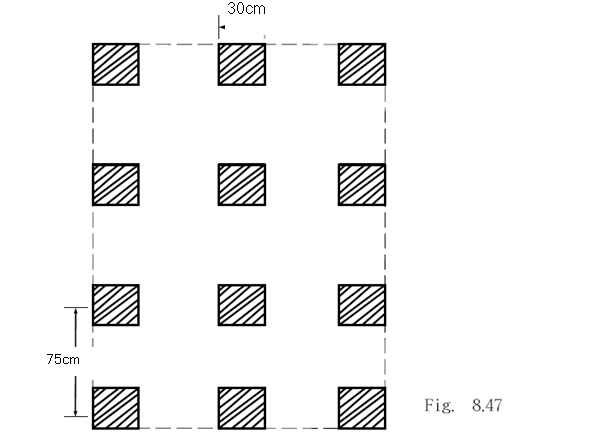 d + 4D )/Pn1n2                                   (1     2(n1+n2-2))= ηn1=4   ,  n2=3   ,D=0.3m   ,  P=4D = 1.2 m                              η=(2(4+3-2)*0.75+1.2)/1.2*4*3= 0.604  =  60.4 %           ( 2 η= 1-[(n1-1)n2+(n2-1)n1/90n1n2].tan⁻¹(D/d)                =1-[(3*3)+(2*4)/90*3*4].tan⁻¹(0.3/0.75)=0.657=65.7 %   حساب قدرة تحمل مجموعة وتدية:بشكل عام تعمل الأوتاد بإحدى الطريقتين :كأوتاد مفردة :وعندها تحسب قدرة تحمل مجموعة الأوتاد كما يلي  Qu = n₁n₂(Qp + Qs)                                                               ∑∑ Qu= n₁n₂[Nc.Ap.cu(p) + ∑α.p.cu.ΔL]                                                     كمجموعة أوتاد بأبعاد :d + 2/(D/2)                    Lg= (n₁-1)   -1) d + 2(D/2)                                                Bg = (n₂و تكون فعالية مجموعة الأوتاد :Qu=Lg.Bg.Cu(p).Nc* + 2(Lg +Bg).α.cu.L                                       Nc*: معامل قدرة تحمل المجموعة يؤخذ من جداول خاصة بدلالة : L/Bg    , Lg/Bgو تكون القيمة النهائية لقدرة التحمل هي الصغرى بين القيمتين   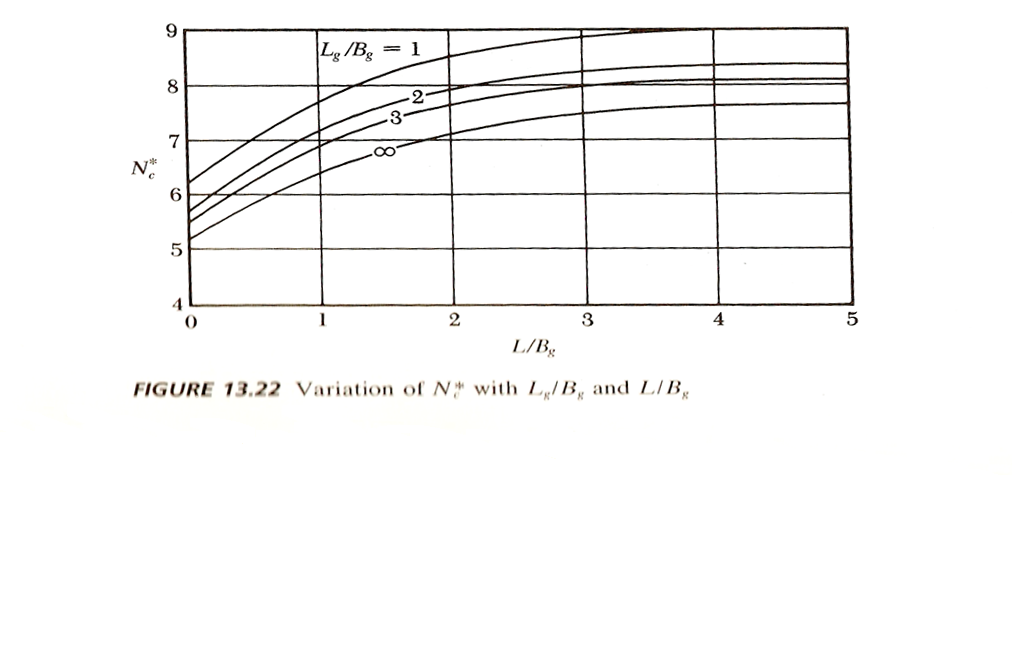                                                                                                                                                           المسألة (7):يشير الشكل (8,47)  إلى مجموعة أوتاد , n1=4 ,  n2=3  ,D=305mm  ,   d=1220mm  ,  L=15mللأوتاد مقطع مربع وهي تمتد ضمن طبقة من الغضار المتجانس  تماسكها cu=70 kn /m²  باستخدام عامل أمان FS=4     حدد الحمولة المسموحة للمجموعة بافتراض α=0.63   الحل:باعتبار الأوتاد تعمل بشكل مستقل:∑Qu=n1n2[9.Ap .cu(p)+∑α.p.cu.ΔL]                                               Ap=0.305*0.305=0.093 m²                                                           P=4*0.305=1.22m²                                                                      ∑Qu=4*3*[9*0.093*70+0.63*1.22*70*15]=10387 kn                 باعتبار الأوتاد تعمل ضمن مجموعة:Qu=Lg  .Bg .Cu(p) . Nc*+α*2(Lg + Bg) Cu.L                                           Lg=(n1-1)d + 2(D/2)=3.965 m                                                Bg=(n2-1)d+2(D/2)=2.745 m                                                 L/Bg=15/2.745 = 5.46                                                        Lg/Bg=3.965/2.745 = 1.44                                                                                                                                                 Nc*=8.6                        Qu=3.965*2.745*70*8.6+ 2(3.965+2.745)*70*15=   20643 kn        و بالتالي قدرة تحمل المجموعة Qu=10387kn                         Qa=10387/4= 2597 KN                                                          حساب الهبوط المرن  لوتد في تربة رملية :يتم حساب الهبوط المرن لوتد حسب طريقة (DAS) كما يلي:	S=S1+S2+S3                                    S  :الهبوط الكلي للوتدS1:الهبوط الناتج عن مادة الوتد نفسه بافتراض مادة الوتد مرنةS2:الهبوط الناتج عن حمولة الارتكازS3:الهبوط الناتج عن حمولة الاحتكاكS1= (Qwp+εQws).L/Ap.Ep                                                      Qws: الحمولة المسموح مقاومتها بالاحتكاك Qwp:الحمولة المسموح مقاومتها بالارتكاز L: طول الوتد ε :معامل يتعلق بكيفية توزع مقاومة الاحتكاك على طول الوتد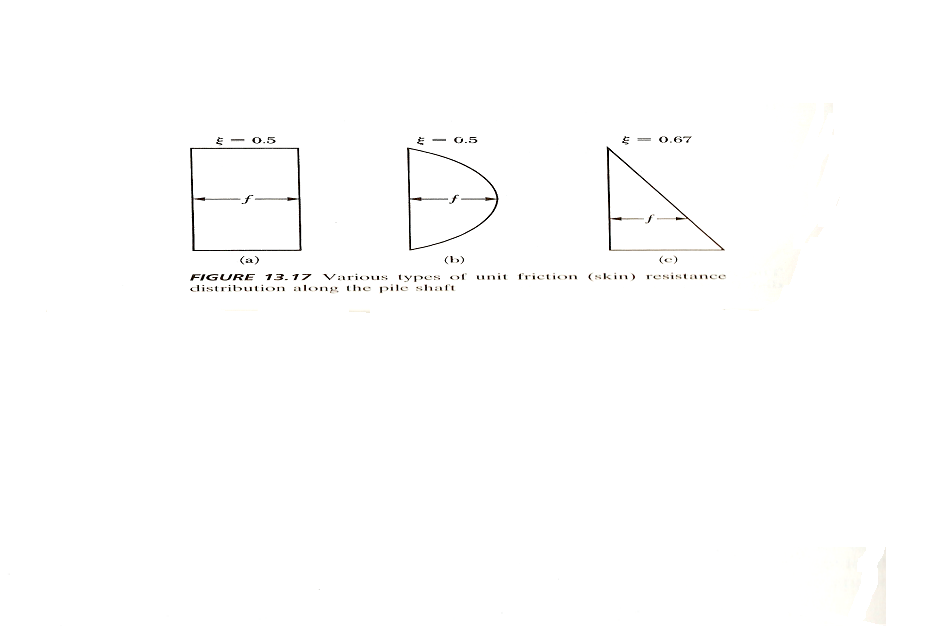 S2 = (qwp.D/Es ).(1-μs²).Iwp                                                  الهبوط الناتج عن حمولة الارتكازqw p=Qwp/Ap                                                              qwp:مقاومة واحدة المساحة من قاعدة الوتد على الارتكازD:قطر الوتدEs:معامل مرونة التربة أسفل الوتدμs:معامل بواسون Iwp:معامل التأثير يؤخذ من جداول خاصةS3=(Qws/p.L).D(1-μs²).Iws                                                    الهبوط الناتج عن حمولة الاحتكاكIws=2+0.35.√ L/D                                                       P:محيط الوتدL:طول الوتد Iws:معامل التأثيرالمسألة (8)وتد مسبق الصب طوله (12m)  موجود بكامله ضمن طبقة من الرمل ,مقطع الوتد مربع أبعاده (30*30cm)  الحمولة المسموحة للوتد (356kn)  يُقاوم بالاحتكاك (240kn)  ,أوجد الهبوط المرن للوتد على اعتبار أن           20.7*10⁶ kn/m²     Ep = Es = 31035 kn/m²                                                	s =0.3μ	الحل:ε = 0.6      ,Ap = 30*30=900cm² = 0.09 m²   , Qwp= 116 kn            S1= [116+(0.6)(240)](12)/0.09*20.7*10⁶=0.0016 m = 1.6mm            Iwp= 0.82                                         qwp =116/0.09=1289kn/m²                   S2 = (1289*0.3/31035)(1-0.3²)(0.82)=9.3mm                       Iws=2+0.35√(12/0.3)=4.21  S3=240/[(4*0.3)(12)]*(0.3/31035) *(1-0.3²)*4.21 = 0.62mmS=1.6 + 9.3 + 0.62 = 11.52mm =1.152 cm  هبوط مجموعة أوتاد                                          يمكن أن يقدر بالتقريب بطريقة 2:1 لتوزيع الاجهادات كما يلي:تعتبر حمولة المجموعة مؤثرة على عمق (2L/3) لأوتاد الاحتكاك أو على سطح الارتكاز لأوتاد الارتكاز و يتم توزيع الحمل بميل      (H)2:1   V))  على عمق z=0 تحسب الزيادة في الاجهادات الناتجة عن الحمولة و ذلك  في منتصف كل طبقةΔp=Qg/[(Lg+z)(Bg+z)]                                                              z  البعد بين منطقة انتشار الحمولة و منتصف كل طبقة3 ) يحسب الهبوط لكل طبقة و الناتج عن الزيادة في الإجهاد من إحدى معادلات حساب الهبوط
   Δsi= mv.Δpi.Hi                                                              تستخدم في حالة هبوط التشديدΔsi=(Cc.H/1+eo).log((po+Δp) /po)                                  تستخدم في حالة التربة الغضارية المشبعةPo=Σγ.h                                                        Δei: تغير معامل المسامية المسبب بزيادة الضغطeo: معامل المسامية البدائي Hi: سماكة الطبقةmv: معامل زيادة الحجم mv = av/1+eo                          av= Δe/Δp                                                           av معامل انضغاط التربة  Cc : قرينة الانضغاط للتربة Cc=Δe/log(p/po)                Po: الضغط المسبق5) يحسب الهبوط الكلي Sg = ∑ Δsi                          المسألة(9)أوجد قيمة هبوط مجموعة الأوتاد المتوضعة ضمن تربة غضارية و المبينة في الشكل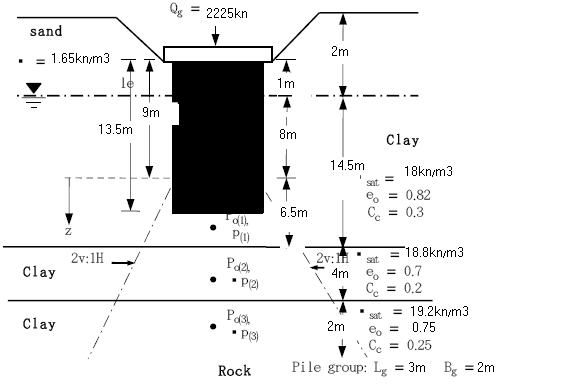 حساب الحمولة الموزعة عند منتصف كل طبقة:Δp1= 2225/(3+ 6.5/2 )(2+6.5/2 ) = 67.8 kn/m²                                        Δp2 = 2225/ (3+ 8.5)(2+8.5) = 18.43 kn/m²                                              Δp3 = 2225/(3 + 11.5)(2+11.5 ) =11.37 kn/m²                                        حساب الإجهاد المسبق الفعال عند منتصف كل طبقة:            Po1 = 2(1.65) + (8+6.5/2)(18-9.8) =119.31 kn/m²                                  Po2=2(1.65)+(8+6.5)(18-9.8)+2(18.8-9.8)=140.2 kn/m²                          Po3=2(1.65)+14.5(18-9.8)  +4(18.8-9.8) + 1(19.2-9.8) = 167.6 kn/m² حساب الهبوط في كل طبقة :Δs1=0.3*6.5/(1+0.82) log((119.31+67.8)/119.31)= 0.21m=21cm         Δs2= 0.2*4/(1+0.7) log ((140.2+18.43)/140.2)= 2.5cm                            Δs3= 0.25*2/(1+0.75) log((167.6+11.37)/167.6) =  0.81cm                    Δsg=21+2.5+0.81=24.31 cm                             المسألة(10)مجموعة من الأوتاد مكونة من (16)وتد تمتد إلى عمق (m12) ضمن طبقة من الغضار القاسي  أسفل هذه الطبقة يوجد طبقة من الصخر بسماكة (m24) قطر الوتد (m0.5) البعد بين مركزي وتدين متتاليين (m1.5) Kpa140  =CT عند القاعدةav=90Kpa(CT) على طول السطح الجانبي للوتد0.45   =α معامل التلاصق/MN  Mv=0.08 m²معدل زيادة الحجم تحت القاعدةKpa  50  =CT على طول السطح الجانبي لمجموعة الأوتادبافتراض فعالية المجموعة Eg=0.65 أوجد الحمولة المسموحة لمجموعة الأوتاد مع عامل أمان  2.5=F و كذلك الهبوط الحاصل بتأثير هذه الحمولة .الحل:1)باعتبار الأوتاد تعمل بشكل مستقل عن بعضها:b=CT*Nα=140*9=1260Kpa                                                                                        ffs=α*CT=0.45*90=40.5Kpa                                                                                           Qf=(π/4)B²*fb+B*Lp*fs                                                                                          =π/4*0.5²*1260+π*0.5*12*40.5=1010.8  KN                                                                                                                                                                                       Qg=Eg.n.Qf=0.65*16*1010.8=10512KN                                                                                      2)باعتبار مجموعة الأوتاد:                                                                                                                                  QB=Bo.Lo.fb+2Lp(Bo+Lo)fs                                                                                   حيث:Bo=Lo=5m,    Lp=12m     fb = CT.Nα = 140*9 = 1260  Kpa                                                                             fs =? CT = 50 Kpa                                                                                                                                QB = 31500+12000 = 43500 Kn > Qg                                                                                             Qall = Qg/2.5 = 10512/2.5 = 4205 Kn                                                                                          لحساب الهبوط نعتبر أن الحمولة السابقة  تؤثر على حصيرة بأبعادm(5*5)، متوضعة فوق قاعدة مجموعة الأوتاد بمسافة ?12/3=4m ،تمتد منطقة التأثر حتى عمق (16)m و تقسم إلى 4 طبقات ،يحسب الإجهاد في منتصف كل طبقة  بافتراض أن الحمولة تنتشر بمعدل/ 2:1/  تعطى الحسابات في الجدول التالي باعتبار           A=(5+2*b)²                                                                                                                                   حيث b :  المسافة  بين أسفل الحصيرة و منتصف الطبقة                                                                                                            Qall/A= σ S=σ.mv.h                                                                                                          حيث h :   سماكة الطبقة المضغوطة  = 48.28mm        الهبوط الكليتجربة تحمل الأوتادبنتيجة التجربة يقاس هبوط الوتد الكلي (st)و يحسب الهبوط الصافي(se)حيث:                                                                       Se= St  -SpSp: هبوط الوتد نفسه,ويتم الحصول على قيمة التحمل الحدية و ذلك بأخذ قيمة التحمل الأقل بين مجموعة قيم موضحة في المسألة التالية المسألة (11)                                                                                                                                                      المعلومات التالية مأخوذة من تجربة تحميل دورية لوتد بقطر (mm300)وطول (m10)مطلوب رسم منحني( الهبوط-الحمولة) في حالتي الهبوط الكلي و الصافي و تعيين الحمولة المسموحة الحل:3/2 من الحمولة المسببة لهبوط مقداره mm12Qa=2/3*500=333.33KN2)50% من الحمولة المسببة لهبوط كلي مقداره 10% من قطر الوتد0.1*300=30mm                          0.5*600=300KN                         =Qa3)3/2 من الحمولة المسببة لهبوط صافي مقداره6mm                                                                                                                                                                             Qa=2/3*550=366,66KN                                        4)الحمولة التي سببت الانهيار(تحدد من المخطط  عندما يصبح منحني حمولة –هبوط شاقولياً) مقسومة على عامل الأمان وغالباً F=2 Qa=600/2=300KN                    القيمة الأقل بين القيم السابقةQa=300KN المراجع                                                               Geotechnical Engineering       -Braja M  .Das-California State University  Fundamentals ofميكانيك التربة   - د .مفيدة أحمد –جامعة تشرينالأساسات   -    د.إحسان نويلاتيالانترنت    Kn/m²)       ) Cuالعمق    m100                                                             011031256125913512S (mm)                  KN/m²) )σ  A (m²)          b (m)             رقم الطبقة27.4585.8492111.1234.75121625.9718.682251033.7311.65361144600500400300250200150الحمولة المطبقة على الوتد  kn3010,755,753,62,752,251,45الهبوط الكلي لقمة الوتدmm22,85,251,710,80,650,4?الهبوط الصافي لقمة الوتدmm